Friends of Rotary – NewsletterJuly 2022Welcome to our Friends of Rotary Newsletter.  Our objective of this newsletter remains to raise the awareness of what our Battle Ground Rotary Club’s (BGRC) programs are each week and what dates and activities our club is organizing.  By providing a forward-looking newsletter, we are hoping to:Raise community awareness of what the Battle Ground Rotary Club is focused on.Encourage our readers to come to a meeting, meet us and take advantage of the information being provided.Encourage our readers to participate in our Community Service projects.Words from the editorIt’s hard to believe that it’s July already.July is the month that Rotary changes out our Management. Jeff becomes our Past President and Mike Simpson becomes our President for 2022-23. As with changes in leadership, we’ll see a change is personal leadership styles. This Mike’s second time to be our President. He’s established his team and has hit the ground running. We’d like to thank you for support and your continued support!We were at this years Harvest Festival Cruise In, selling hot dogs, chips and water. It was our first year doing this, and while it was not as successful as we had hoped, we know that it takes time to ‘build a brand’! The funds we raised, like our Festival of Wreaths and Wine, go into our Foundation to fund our avenues of service.Community Youth International Vocational July is Rotary Transition MonthAs I mentioned in my Editors notes, July is a transtion month for Rotary. At the Global level we have a new President of Rotary International, Jennifer Jones. Jennifer is forward looking and looks forward to leading Rotary into “our Next Chapter”.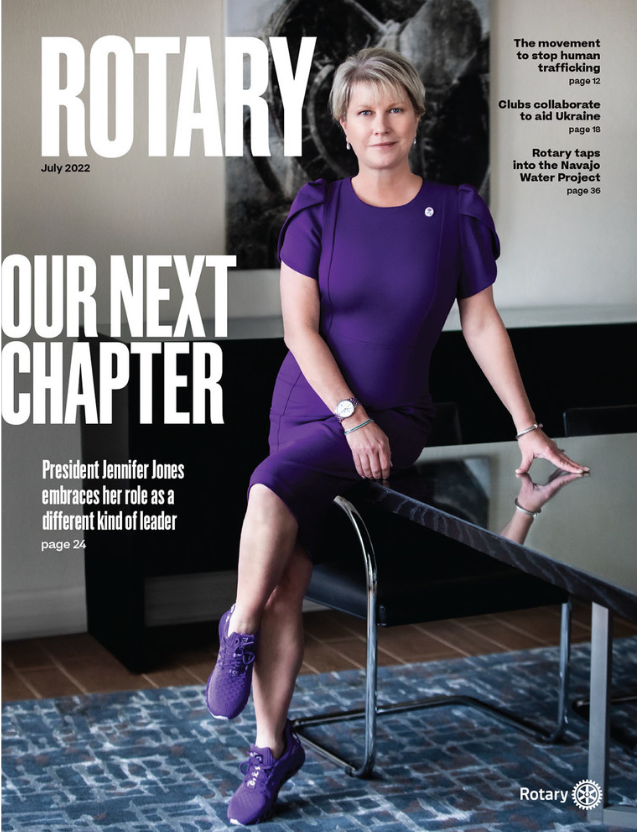 For the full story read;  Link to Entire Article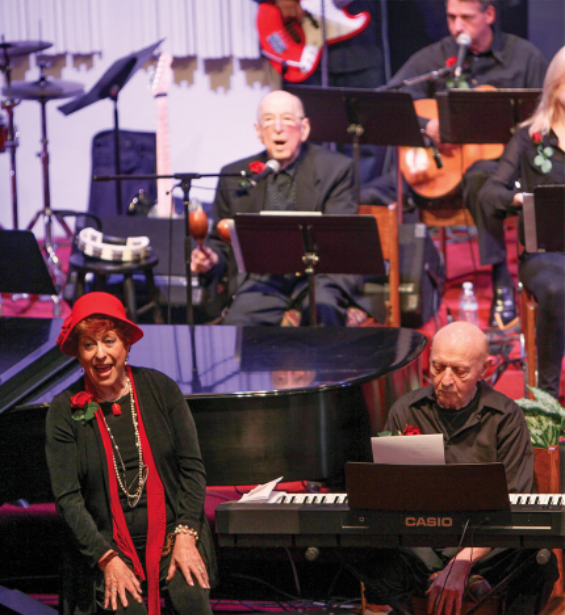 July Rotarian Article:  Water is LifeAlongside Rotary and the nonprofit DigDeep, the Navajo are bringing a vital commodity to their ancestral homeland….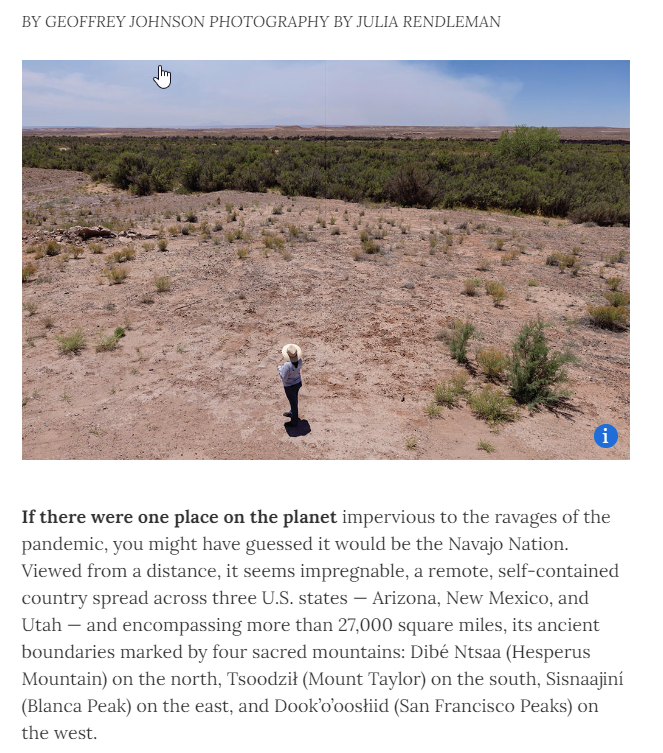 https://magazine.rotary.org/rotary/february_2022/MobilePagedArticle.action?articleId=1764025 - articleId1764025 Link to Entire ArticleOur July Meetings are as follows: We meet at Galeotti’s on Main Street, Social time starting at 5:00, Meeting:  5:30-6:30.   For information about the program of the week, be sure to look at our Facebook Page on the Tuesday before the meeting: https://www.facebook.com/BattleGroundRotaryClub.  It is also usually posted on our BGRC website:  www.battlegroundrotary.org  July 6th  DarkJuly 13th      Center for Fellowship and Peace,  four of the visiting Cypriot youth gave a heartfelt talk about what they feel about being Cypriot, and what they want to do to make changes in their own country, and there was scarcely a dry eye in the crowd!  July 20th  July 27th Hold the Dates. July 20 th: FOWW Planning Meeting after Club MeetingJuly 23rd   Roraty at Your Service, Yard work at Hanenkrat’s 8:30 to NoonNovember 27th:	 Build Wreaths for FOWWNovember 29th:	 FOWW On-line Auction StartsDecember 3rd:	 FOWW at Community Center and Auction EndsClub Member Rotary Anniversaries    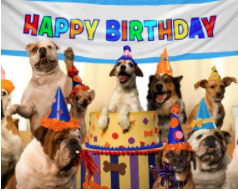 Tony Domine:  July 17th.  9th as a Rotarian Club Member BirthdaysAnthony Andrews, July 3rdDarren Davidson, July 11thMark Sabo, July 13thShawna Quade, July 20thOur Tradition is to end each meeting by reciting Rotary’s 4 Way Test, so I will end each newsletter with this…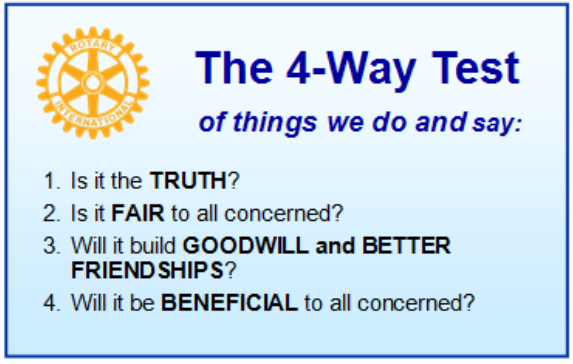 These are tests that we challenge ourselves to live by as Rotarians.  But above that we commit to “Service Above Self”, which is Rotary’s motto.   This is who we are. We invite you to check us out by participating in one of our projects or attending a meeting.See you soon hopefully!We meet at: 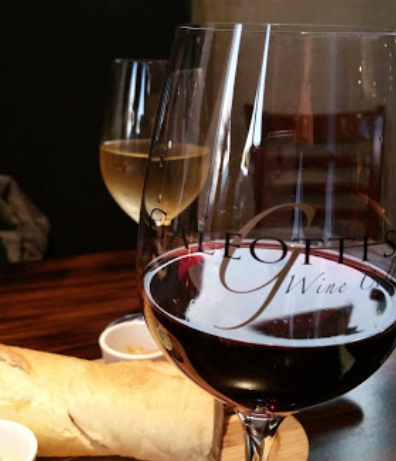 Galeotti’s Wine Cellar 715 East Main StreetBattle Ground, WA 98604 When:  Wednesdays from 5:00 to 6:30 PMSocial from 5:00 to 5:30 PMMeeting starts at 5:30 PMBGRC Facebook LinkBGRC Webpage LinkFor more information or to be removed from this mailing list, please call:Dan Hanenkrat 360-907-4491